　社会福祉法人和歌山県共同募金会　行　　申込書に必要事項を記載の上、本会のeメール又はFAXにお送り下さい。　　( eメール info@akaihane-wakayama.or.jp　／　FAX 073-435-5232 )平成29年度赤い羽根共同募金 記念バッジ申込書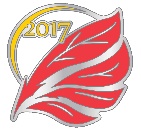 ■　　　 バッジ募金で和歌山の地域課題を支援しよう！■　　　※縦・横は約18㎜平成29年度赤い羽根共同募金記念バッジ　申込内容　　●本会口座記載の専用振込用紙(ゆうちょ銀行)は、振込手数料が免除となります。　お問合せ先　　社会福祉和歌山県共同募金会　　〒640-8319　和歌山市手平2丁目1番2号　県民交流プラザ和歌山ビッグ愛7階　　 電 話：073-435-5231　F A X：073-435-5232　　 eメール：info@akaihane-wakayama.or.jp記念バッジの個数(1個あたり500円の寄付)記念バッジの個数(1個あたり500円の寄付)合計 寄付額(500円×個数)　　　　　　　　　　　　　　　　個　　　　　　　　　　　　　　　　個　　　　　　　　　　　　円氏名(法人の場合は法人名)※申込が法人の場合は、　ご担当者様の氏名住所(お届け先)※マンション等にお住まいの場合は、建物名・部屋番号を明記して下さい。※マンション等にお住まいの場合は、建物名・部屋番号を明記して下さい。電 話F A Xeメール(任意)